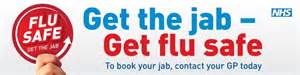 Glebe Surgery Flu Clinic Dates…Sat 16th September ** Cancelled Due vaccine delivery being delayed**				 Sat 23rd September				 Sat 30th September				 Sat 14th OctPlease see reception/or telephone to book an appointment for any of the above dates.